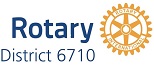 Because of privacy concerns, all documents for grants have been moved to our secure site. Please log in to DACDB.If you are using the new icon interface, click on the DISTRICT TAB>DISTRICT FILES ICON>SECURE FILES>DOCUMENTS FOR DISTRICT GRANTS.If you are using the classic interface, click on the FILES tab>SECURE FILES>DOCUMENTS FOR DISTRICT GRANTS.For assistance logging into DACDB, please contact your club secretary or district administrative assistant, Leigh Perry at 502-592-0930 or leigh@rotarydistrict6710.org.